ΧΤΙΖΟΝΤΑΣ ΕΝΑ ΒΙΩΣΙΜΟ ΠΛΑΝΗΤΗ ΜΕΤΑ ΤΟ ΣΟΚ ΤΟΥ ΚΟΡΩΝΟΙΟΥΗ Ευρωπαϊκή Πράσινη Συμφωνία παρέχει ένα σχέδιο δράσης για την ενίσχυση της αποδοτικής χρήσης των πόρων με τη μετάβαση σε μια καθαρή, κυκλική οικονομία την αποκατάσταση της βιοποικιλότητας και τη μείωση της ρύπανσης.Το σχέδιο περιγράφει τις απαιτούμενες επενδύσεις και τα διαθέσιμα χρηματοδοτικά μέσα. Εξηγεί τον τρόπο με τον οποίο μπορεί να διασφαλιστεί μια δίκαιη και χωρίς αποκλεισμούς μετάβαση.Η ΕΕ σκοπεύει να είναι κλιματικά ουδέτερη το 2050. Προτείναμε έναν ευρωπαϊκό νόμο για το κλίμα, ο οποίος θα μετατρέψει αυτή την πολιτική δέσμευση σε νομική υποχρέωση.Για την επίτευξη αυτού του στόχου θα απαιτηθεί η ανάληψη δράσης σε όλους τους τομείς της οικονομίας, όπως:επενδύσεις σε φιλοπεριβαλλοντικές τεχνολογίεςστήριξη της καινοτομίας στον βιομηχανικό τομέαανάπτυξη καθαρότερων, οικονομικότερων και πιο υγιεινών μορφών ιδιωτικής και δημόσιας μεταφοράςαπαλλαγή του ενεργειακού τομέα από τις ανθρακούχες εκπομπέςδιασφάλιση της ενεργειακής απόδοσης των κτιρίωνσυνεργασία με διεθνείς εταίρους για τη βελτίωση των παγκόσμιων περιβαλλοντικών προτύπωνΗ ΕΕ θα παράσχει επίσης χρηματοδοτική στήριξη και τεχνική βοήθεια σε όσους θίγονται περισσότερο από τη μετάβαση στην πράσινη οικονομία. Πρόκειται για τον λεγόμενο Μηχανισμό Δίκαιης Μετάβασης. Η δράση αυτή θα συμβάλει στην κινητοποίηση τουλάχιστον 100 δισ. ευρώ για την περίοδο 2021-2027 στις περιοχές που πλήττονται περισσότερο.Η ΕΕ σκοπεύει να είναι κλιματικά ουδέτερη το 2050. Προτείναμε έναν ευρωπαϊκό νόμο για το κλίμα, ο οποίος θα μετατρέψει αυτή την πολιτική δέσμευση σε νομική υποχρέωση.Η ΕΕ θα παράσχει επίσης χρηματοδοτική στήριξη και τεχνική βοήθεια σε όσους θίγονται περισσότερο από τη μετάβαση στην πράσινη οικονομία. Πρόκειται για τον λεγόμενο Μηχανισμό Δίκαιης Μετάβασης. Η δράση αυτή θα συμβάλει στην κινητοποίηση τουλάχιστον 100 δισ. ευρώ για την περίοδο 2021-2027 στις περιοχές που πλήττονται περισσότερο.Σχέδιο στόχου για το κλίμα 2030Η πρόταση της Επιτροπής για μείωση των εκπομπών αερίων θερμοκηπίου κατά τουλάχιστον 55% έως το 2030 θέτει την Ευρώπη σε μια υπεύθυνη πορεία για να γίνει ουδέτερη από το κλίμα έως το 2050 .Με βάση μια ολοκληρωμένη εκτίμηση επιπτώσεων, η Επιτροπή πρότεινε να αυξηθεί η φιλοδοξία της ΕΕ για τη μείωση των αερίων του θερμοκηπίου και να θέσει αυτόν τον πιο φιλόδοξο δρόμο για τα επόμενα 10 χρόνια. Η αξιολόγηση δείχνει πώς μπορούν να συνεισφέρουν όλοι οι τομείς της οικονομίας και της κοινωνίας και καθορίζει τις πολιτικές δράσεις που απαιτούνται για την επίτευξη αυτού του στόχου.ΣτόχοιΟρίστε έναν πιο φιλόδοξο και οικονομικά αποδοτικό δρόμο για την επίτευξη της κλιματικής ουδετερότητας έως το 2050Ενθάρρυνση της δημιουργίας πράσινων θέσεων εργασίας και συνέχιση του ιστορικού της ΕΕ για τη μείωση των εκπομπών αερίων θερμοκηπίου, ενώ παράλληλα αναπτύσσεται η οικονομία τηςΕνθαρρύνετε τους διεθνείς εταίρους να αυξήσουν τη φιλοδοξία τους να περιορίσουν την αύξηση της παγκόσμιας θερμοκρασίας στους 1,5 ° C και να αποφύγουν τις πιο σοβαρές συνέπειες της κλιματικής αλλαγήςΒασικά στοιχείαΜε το Σχέδιο Στόχων για το Κλίμα του 2030, η Επιτροπή προτείνει να αυξηθεί η φιλοδοξία της ΕΕ για μείωση των εκπομπών αερίων θερμοκηπίου σε τουλάχιστον 55% κάτω από τα επίπεδα του 1990 έως το 2030. Πρόκειται για σημαντική αύξηση σε σύγκριση με τον υπάρχοντα στόχο προς τα πάνω από τον προηγούμενο στόχο τουλάχιστον 40 % .Η αύξηση της φιλοδοξίας του 2030 συμβάλλει τώρα στην παροχή βεβαιότητας στους υπεύθυνους χάραξης πολιτικής και στους επενδυτές, έτσι ώστε οι αποφάσεις που λαμβάνονται τα επόμενα χρόνια να μην κλειδώσουν σε επίπεδα εκπομπών που δεν συνάδουν με τον στόχο της ΕΕ να είναι ουδέτερος ως προς το κλίμα έως το 2050.Η νέα πρόταση βασίζεται στη δέσμευση που αναλήφθηκε στην ανακοίνωση για την ευρωπαϊκή πράσινη συμφωνία να υποβάλει ένα ολοκληρωμένο σχέδιο για την αύξηση του στόχου της Ευρωπαϊκής Ένωσης για το 2030 προς 55% με υπεύθυνο τρόπο. Είναι επίσης σύμφωνο με τον στόχο της Συμφωνίας του Παρισιού να διατηρήσει την παγκόσμια αύξηση της θερμοκρασίας πολύ κάτω από τους 2 ° C και να συνεχίσει τις προσπάθειές της να διατηρήσει τους 1,5 ° C.Η εκτίμηση επιπτώσεων που συνοδεύει την πρόταση προετοιμάζει το έδαφος για την προσαρμογή των πολιτικών για το κλίμα και την ενέργεια, προκειμένου να συμβάλει στην αποξάνθρακα της ευρωπαϊκής οικονομίας. Αυτό περιλαμβάνει τον προσδιορισμό του μελλοντικού ρόλου της τιμολόγησης του άνθρακα και την αλληλεπίδρασή του με άλλες πολιτικές.Επόμενα βήματαΗ Ευρωπαϊκή Επιτροπή θα αρχίσει τώρα να προετοιμάζει λεπτομερείς νομοθετικές προτάσεις σχετικά με τον τρόπο επίτευξης αυτού του στόχου. Η Επιτροπή θα επανεξετάσει και, όπου είναι απαραίτητο, προτείνει την αναθεώρηση, έως τον Ιούνιο του 2021, όλων των σχετικών μέσων πολιτικής για την επίτευξη των πρόσθετων μειώσεων εκπομπών.Ο κανονισμός για το κλίμα , που προτάθηκε από την Επιτροπή τον Μάρτιο του 2020, στοχεύει να ενσωματώσει στο δίκαιο της ΕΕ τον στόχο κλιματικής ουδετερότητας του 2050 που συμφώνησαν οι ηγέτες της ΕΕ τον Δεκέμβριο του 2019 και να καθορίσει την κατεύθυνση του ταξιδιού για όλη την πολιτική της ΕΕ. Τον Σεπτέμβριο του 2020, η Επιτροπή πρότεινε να συμπεριληφθεί ο αυξημένος στόχος του 2030 στον κανονισμό, ο οποίος συζητείται συνολικά από τους συννομοθέτες στο πλαίσιο της συνήθους νομοθετικής διαδικασίας.Ο νέος στόχος του 2030 θα αποτελέσει επίσης τη βάση συζητήσεων για την αναθεώρηση της εθνικής αποφασιστικής συμβολής της ΕΕ στη μείωση των εκπομπών βάσει της συμφωνίας του Παρισιού.Εισαγωγή ενδιαφερομένωνΤον Μάρτιο του 2020, η Επιτροπή ξεκίνησε δημόσια διαβούλευση , καλώντας όλα τα ενδιαφερόμενα μέρη και τους πολίτες να υποβάλουν τις απόψεις τους σχετικά με την αύξηση της φιλοδοξίας της ΕΕ για το κλίμα το 2030 και για τη δράση και τον σχεδιασμό πολιτικής που απαιτούνται για βαθύτερες μειώσεις των εκπομπών αερίων του θερμοκηπίου. Οι περισσότερες από 4.000 συνεισφορές ενημέρωσαν την εξέλιξη του σχεδίου.ΈγγραφαΑνακοίνωση σχετικά με το σχέδιο στόχων για το κλίμα του 20302030 Εκτίμηση αντικτύπου για το Στόχο Κλίματος2030 Εκτελεστική Περίληψη Εκτίμησης Επιπτώσεων Σχέδιο Στόχου ΚλίματοςΗ Επιτροπή τροποποίησε την πρόταση κανονισμού: Νόμος για το κλίμαΔελτίο τύπουΕ & ΑΕνημερωτικό δελτίο - Το σχέδιο στόχος για το κλίμα του 2030: Ένα όραμα για την ΕυρώπηΕνημερωτικό δελτίο - Εργαλεία πολιτικής για το σχέδιο στόχων για το κλίμα του 2030ΑΠΟ ΤΟ ΑΓΡΟΚΤΗΜΑ ΣΤΟ ΠΙΑΤΟ https://ec.europa.eu/info/strategy/priorities-2019-2024/european-green-deal/actions-being-taken-eu/farm-fork_el«Η κρίση του κορονοϊού κατέδειξε πόσο ευάλωτοι είμαστε όλοι μας, και πόσο σημαντικό είναι να αποκαταστήσουμε την ισορροπία μεταξύ της ανθρώπινης δραστηριότητας και της φύσης. Η στρατηγική για τη βιοποικιλότητα και η στρατηγική «Από το αγρόκτημα στο πιάτο» βρίσκονται στον πυρήνα της Πράσινης Συμφωνίας και υποδεικνύουν μια νέα και ορθότερη ισορροπία μεταξύ της φύσης, των συστημάτων τροφίμων και της βιοποικιλότητας, με στόχο την προστασία της υγείας και της ευημερίας των πολιτών και, παράλληλα, την αύξηση της ανταγωνιστικότητας και της ανθεκτικότητας της ΕΕ. Οι στρατηγικές αυτές αποτελούν ζωτικό μέρος της μεγάλης μετάβασης στην οποία εισερχόμαστε.» Φρανς Τίμερμανς, εκτελεστικός αντιπρόεδρος της Ευρωπαϊκής ΕπιτροπήςΗ χρήση φυτοφαρμάκων στη γεωργία συμβάλλει στη ρύπανση του εδάφους, των υδάτων και του αέρα.Η Επιτροπή θα προβεί σε ενέργειες για να:•μειωθεί κατά 50 % η χρήση και ο κίνδυνος των χημικών φυτοφαρμάκων έως το 2030.•μειωθεί κατά 50 % η χρήση των πιο επικίνδυνων φυτοφαρμάκων έως το 2030.Το πλεόνασμα θρεπτικών στοιχείων στο περιβάλλον είναι σοβαρή πηγή ρύπανσης του αέρα, του εδάφους και των υδάτων, με αρνητικές επιπτώσεις στη βιοποικιλότητα και στο κλίμα. Η Επιτροπή θα λάβει μέτρα για να:•μειωθούν οι απώλειες θρεπτικών ουσιών κατά τουλάχιστον 50 %, διασφαλίζοντας παράλληλα ότι δεν υποβαθμίζεται η γονιμότητα του εδάφους.•μειωθεί η χρήση λιπασμάτων κατά τουλάχιστον 20 % έως το 2030.	Η μικροβιακή αντοχή που συνδέεται με τη χρήση αντιμικροβιακών στην περίθαλψη ανθρώπων και ζώων εκτιμάται ότι ευθύνεται για την απώλεια 33 000 περίπου ανθρώπινων ζωών στην ΕΕ κάθε χρόνο. Η Επιτροπή θα μειώσει κατά 50 % τις πωλήσεις αντιμικροβιακών ουσιών για χρήση στην κτηνοτροφία και την υδατοκαλλιέργεια έως το 2030.Η βιολογική γεωργία είναι μια φιλική προς το περιβάλλον πρακτική που πρέπει να αναπτυχθεί περαιτέρω.Η Επιτροπή θα στηρίξει την ανάπτυξη της βιολογικής γεωργίας στην ΕΕ με στόχο το (25 % του συνόλου της γεωργικής γης) να χρησιμοποιείται για βιολογικές καλλιέργειες έως το 2030. Για να γίνει πράξη η μετάβαση: συνειδητές επιλογές και βελτίωση της αποτελεσματικότητας. Δημιουργία ενός περιβάλλοντος στο οποίο η επιλογή υγιεινών και βιώσιμων τροφίμων θα είναι για τους καταναλωτές εύκολη επιλογήΕκτιμάται ότι το 2017 στην ΕΕ πάνω από 950 000 θάνατοι οφείλονταν στην ανθυγιεινή διατροφή (ένας στους πέντε).Μια υγιεινή διατροφή που βασίζεται κυρίως στα τρόφιμα φυτικής προέλευσης μειώνει τον κίνδυνο ασθενειών που απειλούν τη ζωή αλλά και τις επιπτώσεις του διατροφικού μας συστήματος στο περιβάλλον.	Η επισήμανση τροφίμων θα βοηθήσει τους καταναλωτές να επιλέγουν υγιεινή και βιώσιμη διατροφή.Η Επιτροπή θα προτείνει την υποχρεωτική εναρμόνιση της διατροφικής επισήμανσης στο εμπρόσθιο μέρος της συσκευασίας και θα αναπτύξει ένα πλαίσιο για την επισήμανση των βιώσιμων τροφίμων, το οποίο θα καλύπτει τις διατροφικές, κλιματικές, περιβαλλοντικές και κοινωνικές πτυχές των τροφίμων.	Ταχύτερη καταπολέμησης της σπατάλης τροφίμωνΜείωση κατά 50 % της κατά κεφαλήν σπατάλης τροφίμων σε επίπεδο λιανικής πώλησης και σε επίπεδο καταναλωτών έως το 2030: η Επιτροπή θα προτείνει νομικά δεσμευτικούς στόχους για τη μείωση της σπατάλης τροφίμων σε ολόκληρη την ΕΕ έως το 2023.	Έρευνα και καινοτομία10 δισ. ευρώ από το πρόγραμμα «Ορίζων Ευρώπη» θα επενδυθούν σε Ε&Κ σχετική με τα τρόφιμα, τη βιοοικονομία, τους φυσικούς πόρους, τη γεωργία, την αλιεία, την υδατοκαλλιέργεια και το περιβάλλον. Η μεταφορά γνώσεων είναι ζωτικής σημασίας. Οι υπηρεσίες παροχής γεωργικών συμβουλών και το δίκτυο δεδομένων για τη βιωσιμότητα των γεωργικών εκμεταλλεύσεων, που έχουν δημιουργηθεί στο πλαίσιο της ΚΓΠ, θα αποβούν απαραίτητα εργαλεία για να βοηθήσουν τους γεωργούς στο στάδιο της μετάβασης.Προώθηση της παγκόσμιας μετάβασης Ευρωπαϊκά τρόφιμα φημισμένα για τη βιωσιμότητά τους μπορούν να προσθέσουν ένα συγκριτικό πλεονέκτημα και να διανοίξουν νέες επιχειρηματικές ευκαιρίες για τους Ευρωπαίους γεωργούς.Η ΕΕ θα συνεργαστεί με τρίτες χώρες και διεθνείς παράγοντες για τη στήριξη ενός παγκόσμιου κινήματος δημιουργίας βιώσιμων συστημάτων τροφίμων. Ένα πλαίσιο για την επισήμανση των βιώσιμων τροφίμων θα διευκολύνει τους καταναλωτές στις επιλογές τους.ΠΕΡΙΒΑΛΛΟ ΚΑΙ  ΚΥΚΛΙΚΗ ΟΙΚΟΝΟΜΙΑ Το οικονομικό μοντέλο του μέλλοντοςΑρχή της κυκλικής οικονομίας είναι ο περιορισμός και η απάλειψη της περιβαλλοντικής επιβάρυνσης εξαιτίας της ανθρωπογενούς δραστηριότητας. Η εφαρμογή των αρχών της κυκλικής οικονομίας προϋποθέτει τη συμμετοχή πολλών επιπέδων διοίκησης και πολλών συλλογικών φορέων, ομάδων και μεμονωμένων πολιτών. Η ευαισθητοποίηση και η συμμετοχή των πολιτών σχετικά με τις αρχές και τις εφαρμογές της κυκλικής οικονομίας είναι σημαντική παράμετρος της επιτυχημένης εφαρμογής της. Το πρόγραμμα αυτό θα επικεντρώνεται στους μαθητές που αποτελούν μια ιδιαίτερα ευαισθητοποιημένη ομάδα πολιτών σε ζητήματα προστασίας του περιβάλλοντος.Μέσω του προγράμματος οι μαθητές θα γνωρίσουν μεγάλο εύρος εφαρμογών της κυκλικής οικονομίας, θα αναλάβουν πρωτοβουλίες στο σχολείο, τη γειτονιά και τον δήμο και θα τους βοηθήσει να γίνουν ενεργοί πολίτες σε ένα από τα πιο σημαντικά ζητήματα που απασχολούν την εποχή μας.  Ο Φρανσουά Μισέλ Λαμπέρ, βουλευτής των Οικολόγων στην γαλλική Εθνοσυνέλευση και πρόεδρος του Γαλλικού Ινστιτούτου Κυκλικής Οικονομίας, ο οποίος βρέθηκε πρόσφατα στην Αθήνα στο πλαίσιο εκδήλωσης που οργάνωσε το Γαλλικό Ινστιτούτο μίλησε για την Κυκλική Oικονομία.” Ανακυκλώνω σημαίνει ότι βλέπω τα πράγματα σαν μελλοντικά σκουπίδια και όχι σαν μια ευκαιρία για να δημιουργήσω αξία. Θα πρέπει να αρχίσουμε να βλέπουμε τα πάντα γύρω μας σαν μια ευκαιρία για τη δημιουργία αξίας, όχι στο τέλος του κύκλου της ζωής τους αλλά σε κάθε φάση της χρήσης του κάθε προϊόντος.
             Για παράδειγμα η επαναχρησιμοποίηση ενός προϊόντος, ενός τηλεφώνου ας πούμε ή ενός αυτοκινήτου ή άλλων προϊόντων, ή η επαναχρησιμοποίηση τμημάτων ενός αυτοκινήτου για άλλο αυτοκίνητο, είναι μια ευκαιρία για να ανοίξει ένας νέος κύκλος ζωής για το συγκεκριμένο υλικό.”Πολύ σύντομα στην Ευρώπη θα ακούμε όλο και περισσότερο για τις πρακτικές της κυκλικής οικονομίας που σταδιακά θα αποκτήσουν υποχρεωτικό χαρακτήρα. Το μοντέλο της ανακύκλωσης αντιμετωπίζει τα προϊόντα σαν μελλοντικά σκουπίδια. Στην κυκλική οικονομία το ζητούμενο είναι να αυξηθεί ο χρόνος ζωής κάθε προϊόντος με την επαναχρησιμοποίησή του. Πηγή: REUTERS/Erik De CastroΝέο παραγωγικό μοντέλοΜε απλά λόγια, αυτό σημαίνει “κυκλική οικονομία”. Η σταδιακή δημιουργία ενός νέου παραγωγικού και καταναλωτικού μοντέλου που επιτρέπει τη χρήση των υλικών για πολύ μεγαλύτερο χρόνο με παράλληλη ελαχιστοποίηση της χρήσης φυσικών πόρων. Είναι η μετάβαση από ένα κάθετο μοντέλο “παραγωγής, κατανάλωσης, απόρριψης” σε ένα κλειστό κυκλικό μοντέλο όπου τα προϊόντα θα μπορούν να αποσυναρμολογούνται και να επαναχρησιμοποιούνται με την ελάχιστη δυνατή μεταποίηση.
Και για να δώσουμε μια τάξη μεγέθους, μόνο η αξιοποίηση των οικιακών σκουπιδιών με τη μέθοδο της “αναερόβιας χώνευσης” για παραγωγή ενέργειας για παράδειγμα, θα αποφέρει στη βιομηχανία 700 δισεκατομμύρια δολάρια ετησίως.“Θα σας δώσω ένα παράδειγμα” μας λέει ο κ. Λαμπέρ. “Ένας τόνος μετάλλου που χρησιμοποιήθηκε για την κατασκευή ενός αυτοκινήτου εξυπηρετεί τις ανάγκες ενός ατόμου ή μιας οικογένειας και το αυτοκίνητο κινείται στο 20% ή 30% του χρόνου που θα μπορούσε να κινηθεί. Αν λοιπόν το ίδιο αυτοκίνητο αυξήσει τον ωφέλιμο χρόνο μετακίνησής του με χρήση και από άλλους ανθρώπους, τότε ο ένας τόνος μετάλλου που παρήχθη μοιράζεται σε περισσότερους ανθρώπους. Έτσι έχουμε οικονομία πρώτης ύλης. Αν τώρα το αυτοκίνητο κατασκευαστεί με τέτοια τρόπο ώστε και μετά το τέλος της ζωής του κάποια κομμάτια του μπορούν να χρησιμοποιηθούν από άλλα νέα αυτοκίνητα το όφελος γίνεται ακόμη μεγαλύτερο. Παραδείγματα κυκλικής οικονομίαςΑμερικανική αεροπορική εταιρία, μετατρέπει το υλικό από τα παλιά δερμάτινα καθίσματα, σε τσάντες και πορτοφόλια, παπούτσια, ποδοσφαιρικές μπάλες,  χρησιμοποιούνται με ελάχιστη μεταποίηση για την παραγωγή μια από τις μεγαλύτερες πολυεθνικές στα είδη λιανικής συγκεντρώνει κάθε χρόνο δύο εκατομμύρια τόνους άδειες συσκευασίες τις οποίες είτε ανακυκλώνει είτε επαναχρησιμοποιεί.γνωστή εταιρία ελαστικών έχει συνάψει συνεργασία με μία από τις μεγαλύτερες εταιρίες ειδών ένδυσης και σχεδιάζει τα ελαστικά της με τέτοιο τρόπο ώστε μετά τη χρήση τους να μπορούν να χρησιμοποιηθούν για σόλες παπουτσιών, κολοσσός της πληροφορικής συγκεντρώνει όλα τα άδεια δοχεία από μελάνια εκτυπωτών και τα επαναχρησιμοποιεί.Στη Ν. Κορέα μεγάλη εταιρία ηλεκτρικών και ηλεκτρονικών συσκευών, έχει ανοίξει “ιατρικά κέντρα” για της ηλεκτρικές συσκευές, όπου ο “γιατρός εξετάζει τον ασθενή” και αποκαθιστά τη βλάβη επιτόπου, χρησιμοποιώντας μεταχειρισμένα ανταλλακτικά όπου είναι δυνατό. Τα λάπτοπ που αγοράστηκαν στην αρχή της κρίσης τώρα έχουν αρχίσει να χαλάνε και επειδή ο πελάτης δεν έχει λεφτά για καινούργιο, το επισκευάζει. Σε άλλες εποχές θα το πέταγε και θα αγόραζε καινούργιο.
Κάποιοι πολίτες στο Τορόντο του Καναδά, δημιούργησαν μια δανειστική εργαλειοθήκη, η οποία έχει πάνω από 5.000 εργαλεία τα οποία με μια ετήσια εγγραφή της τάξης των 50 δολαρίων, μπορεί να τα χρησιμοποιήσει οποιοσδήποτε ιδιώτης ή επαγγελματίας για απλά μαστορέματα ή για επαγγελματική δουλειά όσο συχνά θέλει.“Γαλλική εταιρία του διαδικτύου που φέρνει σε επαφή κόσμο που θέλει να κάνει διακοπές και κόσμο που διαθέτει ένα σπίτι, στο Παρίσι για παράδειγμα, είχε πέρυσι 4 εκατομμύρια χρήστες”  Αυτό σημαίνει ότι δεν χτίζουμε νέα διαμερίσματα. Καλύπτουμε τις ανάγκες μας με τα διαμερίσματα που ήδη διαθέτουμε. Τέσσερα εκατομμύρια άνθρωποι στο Παρίσι φιλοξενήθηκαν σε ήδη υπάρχοντα διαμερίσματα. Αυτό σημαίνει κυκλική οικονομία. Να χρησιμοποιείς καλύτερα ότι ήδη διαθέτεις και να έχεις ανάπτυξη με λιγότερη κατανάλωση πρώτων υλών.”Το carpooling (το να μετακινεί κάποιος με το αυτοκίνητό του και άλλους ανθρώπους που κάνουν την ίδια διαδρομή) είναι χαρακτηριστική περίπτωση κυκλικής οικονομίας. Γαλλική εταιρία που φέρνει σε επαφή ανθρώπους για carpooling, έχει αυτή τη στιγμή 40 εκατομμύρια μέλη.”Μεγάλη εταιρία αθλητικών ειδών, φτιάχνει μαγιό με τα ρετάλια από τα εργοστάσια κλωστοϋφαντουργίαςαμερικανική αυτοκινητοβιομηχανία μετατρέπει τα παλιά ταπέτα από τα αυτοκίνητά της σε υλικά για τις μηχανές της εταιρίες σε όλο τον κόσμο μετατρέπουν τις παλιές μπαταρίες σε καινούργιες κμια εταιρία στη Γαλλία μαζεύει τα λύματα από τις χημικές τουαλέτες στα εκατοντάδες φεστιβάλ της χώρας και βγάζει φώσφορο για χρήση στις αγροτικές καλλιέργειες.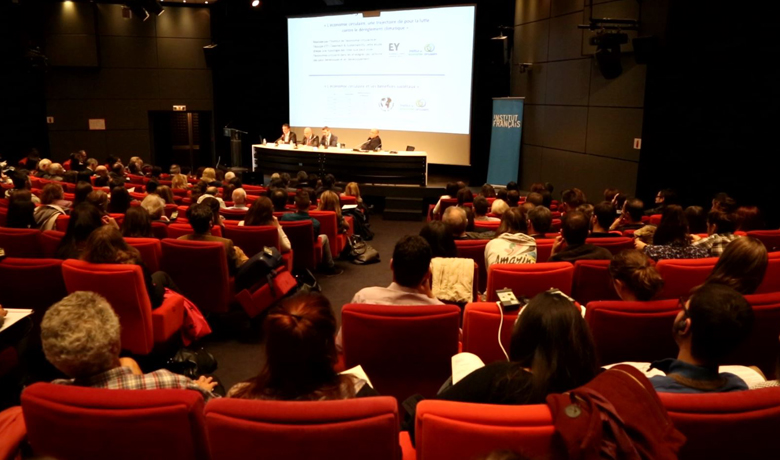 Σε ένα κόσμο που σύντομα ο πληθυσμός του θα φτάσει τα δέκα δισεκατομμύρια, το σημερινό παραγωγικό και καταναλωτικό μοντέλο δεν θα αντέξει για πολύ.Η μείωση του κόστους παραγωγής δεν μπορεί να συνεχιστεί επ’ άπειρο χωρίς συνέπειες, πρώτα οικονομικές και στη συνέχεια πολιτικές και κοινωνικές. Το μοντέλο της κυκλικής οικονομίας που δίνει τη δυνατότητα τα προϊόντα να μετατρέπονται σε σκουπίδια αφού έχουν κάνει έναν πολύ μεγαλύτερο κύκλο ζωής, δίνει, σύμφωνα με μελέτες, μια διέξοδο.Σύμφωνα με μελέτη του ιδρύματος Ellen McArthour που παρουσιάστηκε στο Νταβός πέρυσι, κάθε πολίτης των χωρών του ΟΟΣΑ καταναλώνει κάθε χρόνο, κατά μέσο όρο 800 κιλά τροφίμων και ποτών, 120 κιλά συσκευασιών, και 20 κιλά ρούχα και παπούτσια.
Σήμερα το 80% αυτών των προϊόντων καταλήγουν σε σκουπιδότοπους, καταστρέφονται ή μετατρέπονται σε λήμματα. Ολοκληρώνεται δηλαδή ο κύκλος της ζωής τους. Χωρίς να γίνουν δραματικές αλλαγές στην αλυσίδα παραγωγής και κατανάλωσης το ποσοστό αυτό μπορεί να πέσει μέχρι το 50%.Το 2017 θα είναι για την Ευρώπη το έτος της Κυκλικής Οικονομίας. Η Ευρωπαϊκή Ένωση έχει ετοιμάσει ήδη τις σχετικές ντιρεκτίβες και τον Ιούλιο του 2014 παρουσίασε για πρώτη φορά το “Πακέτο Κυκλικής Οικονομίας” ύψους 6,1 δισεκατομμυρίων ευρώ. Μεταξύ των στόχων ήταν η μείωση της απόρριψης τροφίμων κατά 50% μέχρι το 2030, η εισαγωγή προτύπων ποιότητας για δευτερεύουσες πρώτες ύλες, μέτρα για την ενίσχυση της ανακυκλωσιμότητα των προϊόντων, μέτρα για την επαναχρησιμοποίηση των υδάτων, για τα αγροτικά λιπάσματα κ.α.Επίσης έθεσε στόχο την ανακύκλωση των σκουπιδιών των Δήμων σε ποσοστό 65% μέχρι το 2030 και την ανακύκλωση των συσκευασιών σε ποσοστό 75% επίσης μέχρι το 2030. Σύμφωνα με τις προβλέψεις της ΕΕ η κυκλική οικονομία μπορεί να δημιουργήσει στην Ευρώπη δύο εκατομμύρια νέες θέσεις εργασίας.
Προβλέπεται ότι η ανακύκλωση των οικιακών σκουπιδιών θα πρέπει να φτάσει το 50% μέχρι το 2010 και το 65% μέχρι το 2030.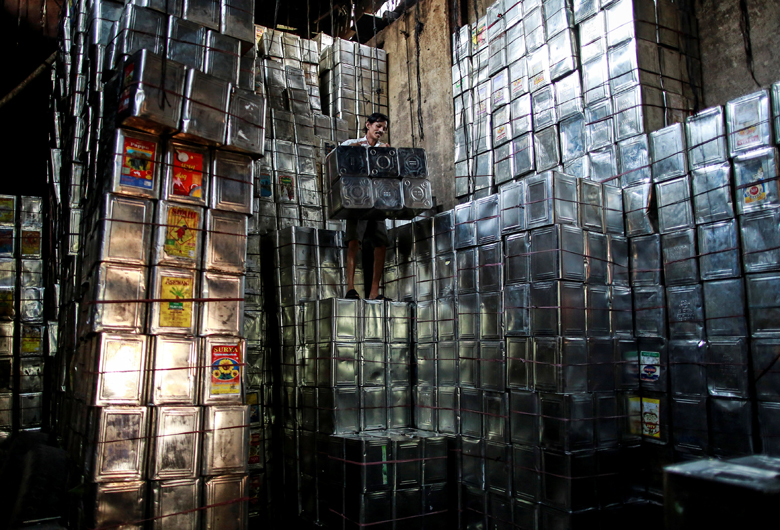 Εύλογα θα μπορούσε να αναρωτηθεί κανείς - και αυτό είναι ένα από τα επιχειρήματα των βιομηχάνων - ότι η μεγαλύτερη διάρκεια ζωής των προϊόντων σημαίνει πτώση πωλήσεων, κερδών κλπ. Οι υπέρμαχοι ωστόσο της κυκλικής οικονομίας έχουν άλλη γνώμη. Στη Βρετανία για παράδειγμα, οι εταιρίες έχουν κάθε χρόνο επιστροφές ύψους 400 εκατομμυρίων ευρώ. Ενθαρρύνοντας τους πελάτες να κρατήσουν τα προϊόντα τους για περισσότερο χρόνο θα δημιουργηθεί και μια νέα αγορά για επισκευές και συντήρησή τους. Η αγορά με λίγα λόγια θα αλλάξει προσανατολισμό. Δεν θα μειωθεί η κατανάλωση στο σύνολό της.Ειδικά σε μια χρονική στιγμή που το κόστος των πρώτων υλών όχι μόνο δεν μπορεί να μειωθεί άλλο, αλλά αντίθετα αυξάνει, είναι φθηνότερο να δημιουργήσει κανείς υποδομές για την μεταποίηση παλαιότερων προϊόντων όπως πχ κάνει πλέον σε καινούργια της μοντέλα βρετανική αυτοκινητοβιομηχανία που χρησιμοποιεί σε ποσοστό 50% ανακυκλωμένο αλουμίνιο.Η Inovative UK (τεχνολογικό ημικρατικό think tank) εκτιμά ότι μέχρι το 2030 η κυκλική οικονομία μπορεί να δώσει στην παγκόσμια οικονομία επιπλέον 2,9 τρισεκατομμύρια δολάρια ενώ στη Βρετανία μόνο, αν συνεχιστούν οι πρωτοβουλίες που έχουν ξεκινήσει, θα προστεθούν 200.000 επιπλέον θέσεις εργασίας. Όλη αυτή η “συνθήκη” της κυκλικής οικονομίας θα έχει, και είναι λογικό, θετική συμβολή στη μείωση του ενεργειακού αποτυπώματος. Σε έναν πλανήτη που έχει ήδη δεχθεί τεράστιες παρεμβάσεις και υπερεκμετάλλευση, η επαναχρησιμοποίηση των πρώτων υλών και η εξάντληση του χρόνου ζωής τους δεν μπορεί παρά να είναι κάτι θετικό. Ταυτόχρονα όμως η κυκλική οικονομία είναι και μια διέξοδος από ένα οικονομικό μοντέλο που έχει κορεστεί και που την τελευταία δεκαετία γεννά μόνο κρίσεις, ανεργία και πολέμους. Ίσως η κυκλική οικονομία είναι το τελευταίο οικονομικό εργαλείο για την παγκόσμια οικονομία να ξεπεράσει τη σοβαρότερη μέχρι σήμερα κρίση του. 